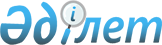 О проекте Указа Президента Республики Казахстан "О внесении изменений и дополнения в Указ Президента Республики Казахстан от 13 апреля 2000 года № 371 "Об утверждении Перечня должностных лиц государственных органов, наделенных полномочиями по отнесению сведений к государственным секретам Республики Казахстан"Постановление Правительства Республики Казахстан от 28 июля 2012 года № 984      Правительство Республики Казахстан ПОСТАНОВЛЯЕТ:

      внести на рассмотрение Президента Республики Казахстан проект Указа Президента Республики Казахстан «О внесении изменений и дополнения в Указ Президента Республики Казахстан от 13 апреля 2000 года № 371 «Об утверждении Перечня должностных лиц государственных органов, наделенных полномочиями по отнесению сведений к государственным секретам Республики Казахстан».       О внесении изменений и дополнения в Указ Президента 

Республики Казахстан от 13 апреля 2000 года № 371 

«Об утверждении Перечня должностных лиц государственных

органов, наделенных полномочиями по отнесению сведений к

государственным секретам Республики Казахстан»      ПОСТАНОВЛЯЮ:

      1. Внести в Указ Президента Республики Казахстан от 13 апреля 2000 года № 371 «Об утверждении Перечня должностных лиц государственных органов, наделенных полномочиями по отнесению сведений к государственным секретам Республики Казахстан» (САПП Республики Казахстан, 2000 г., № 18, ст. 186; 2004 г., № 21, ст. 263; 2005 г., № 32, ст. 426; 2009 г., № 24-25, ст. 207; 2010 г., № 49, ст. 439) следующие изменения и дополнение:

      в Перечне должностных лиц государственных органов, наделенных полномочиями по отнесению сведений к государственным секретам Республики Казахстан, утвержденном вышеназванным Указом:

      в графе 1 таблицы:

      в разделе «1. Сведения в военной области»:

      абзац девятый изложить в следующей редакции:

      «Министр обороны, Министр индустрии и новых технологий, Министр образования и науки, Председатель Агентства по атомной энергии»;

      абзац двенадцатый изложить в следующей редакции:

      «Министр обороны, Министр внутренних дел, Министр индустрии и новых технологий, Министр транспорта и коммуникаций, Министр экономического развития и торговли, Министр образования и науки, Министр сельского хозяйства, Министр по чрезвычайным ситуациям, Начальник Службы охраны Президента, Командующий Республиканской гвардией, Министр нефти и газа»;

      абзацы четырнадцатый, пятнадцатый, шестнадцатый изложить в следующей редакции:

      «Министр обороны, Министр внутренних дел, Министр индустрии и новых технологий, Министр транспорта и коммуникаций, Председатель Комитета национальной безопасности, Начальник Службы охраны Президента, Директор Службы внешней разведки «Сырбар»;

      Министр обороны, Министр внутренних дел, Министр транспорта и коммуникаций, Председатель Комитета национальной безопасности, Начальник Службы охраны Президента, Директор Службы внешней разведки «Сырбар»;

      Министр обороны, Министр внутренних дел, Министр транспорта и коммуникаций, Председатель Комитета национальной безопасности, Начальник Службы охраны Президента, Директор Службы внешней разведки «Сырбар», Командующий Республиканской гвардией»;

      в разделе «2. Сведения в области экономики, науки и техники»:

      заголовок изложить в следующей редакции:

      «2. Сведения в области экономики, образования, науки и техники»;

      абзац тридцать пятый изложить в следующей редакции:

      «Министр обороны, Министр внутренних дел, Председатель Агентства по атомной энергии»;

      дополнить абзацем тридцать шестым следующего содержания:

      «                                                                 »;

      в разделе «4. Сведения в области разведывательной, контрразведывательной, оперативно-розыскной и иной деятельности»:

      абзацы шестнадцатый и семнадцатый изложить в следующей редакции:

      «Руководители государственных органов, наделенных полномочиями по отнесению сведений к государственным секретам Республики Казахстан, включая Министра культуры и информации Республики Казахстан;

      Руководители государственных органов, наделенных полномочиями по отнесению сведений к государственным секретам Республики Казахстан, включая Министра культуры и информации Республики Казахстан».

      2. Заинтересованным государственным органам в месячный срок привести в соответствие с настоящим Указом свои ведомственные перечни сведений, подлежащих засекречиванию.

      3. Настоящий Указ вводится в действие со дня подписания.      Президент

      Республики Казахстан                       Н. Назарбаев
					© 2012. РГП на ПХВ «Институт законодательства и правовой информации Республики Казахстан» Министерства юстиции Республики Казахстан
				Премьер Министр

Республики КазахстанК. МасимовМинистр образования и

науки36) Сведения, раскрывающие содержание

тестов и кодов правильных ответов к ним,

используемых при проведении единого

национального тестирования, комплексного

тестирования и других видов тестирования,

проводимых за счет бюджетных средств. 